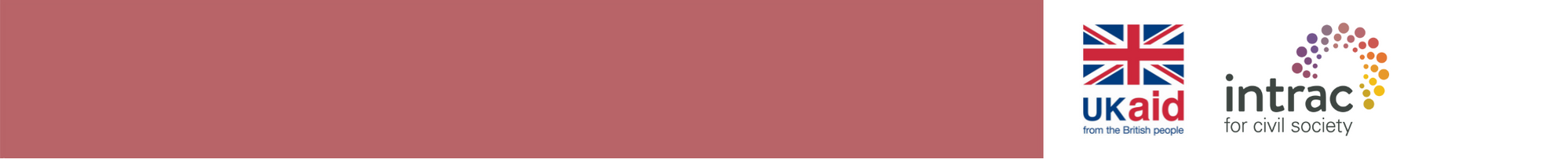 Exit/transition tool – Sample Call Agenda: Final Partnership CallPlease note this is only guidance to identify the main discussion headings, and will need to be adapted to each partner and level of details required.Partnership exit process – final callAim of the final call/visit (recap, learning, feedback and final steps)Update on any significant changes at partner/your org since project endedCelebrating the partnership Recap of successesMost significant learningWhat is the most significant learning from the work together? (both partner and your org to share) / programmatic learning from the project? (questions can be tailored to each partner)What has the partnership with your org enabled your partners to do that they would now have done otherwise?Any other feedback on the partnership and/or what could have been done differently?Responsible exit feedback (key point to be discussed during the call)(recap Responsible exit principles if used)How did the responsible exit go from your perspective?What do you think went well and what are you happy with?What could have been done differently?Are there are any risks going forward and how will you be addressing them?What are your recommendations for another similar process?Any other feedback on the exit process?NB: You might want to capture some quotes that we could use for your internal reporting to the Board to show how the process went, successes and partners’ perspective on this.Next stepsDocuments to be kept for 6/7 years and access to be given to your org if required – remind them this is the agreementUse of case studiesReferences available from your orgCheck they are subscribed to any org updates you regularly send outAny outstanding actions for the exit?Will receive an official letter from your org to confirm end of partnershipAnything else you would like to share?Thank you!